出國報告審核表說明：	一、各機關可依需要自行增列審核項目內容，出國報告審核完畢本表請自行保存。二、審核作業應儘速完成，以不影響出國人員上傳出國報告至「公務出國報告資訊網」為原則。出國報告書上傳操作說明（應於返國之日起2個月內完成上傳）因教育部審查嚴格，出國報告書敬請依附件二、附件三撰寫注意建議事項及格式填寫，否則將予以退件。需先進行校內審查流程，審核出國報告書，校內流程如下：填寫出國報告審核表（附件一）（下載點：秘書室首頁表單下載行政表單出國報告）（僅填寫個人出國資訊部分，計畫主辦機關審核意見及審核人欄位請勿填寫。）檢附個人出國報告書（附件二、三）（電子檔規格下載點：秘書室首頁表單下載行政表單出國報告）及出國報告審核表，依下方審核人欄位進行校內審查流程，待經本校審查核准後，再行上傳。上傳出國報告書（請務必先確認出國審核表皆經核章奉准後，再進行上傳手續，若無上傳審核表，則無法傳送其它相關已填資料）您e-mail信箱會收到出國報告新增通知，內容有您的帳號及密碼（若無收到e-mail信件請與秘書室聯絡，分機5018）。進入公務出國報告資訊網，網址如下：http://report.nat.gov.tw/reportwork操作步驟如下：進入上述網址後，由下方的出國人員作業登入。(帳號密碼請參見e-mail給您的資料)登入後，請選擇左方「目錄資料維護」，點入後，輸入相關資料以及上傳出國報告書及核准之出國報告審核表後，按【確定儲存】送出。與「新南向政策」相關之出國報告上傳至公務出國報告資訊網時，請於「相關專案」欄位選取「與新南向政策相關」，並於計畫名稱/報告名稱/關鍵詞(擇一)加註「新南向政策」(如圖一及圖二)。圖一   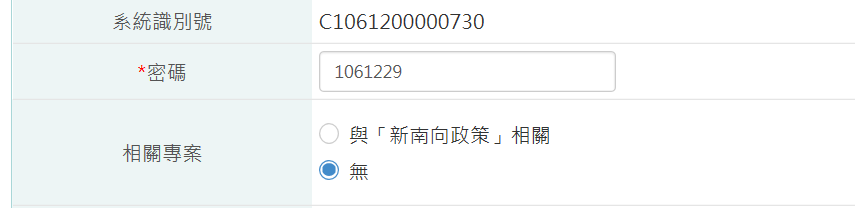 圖二        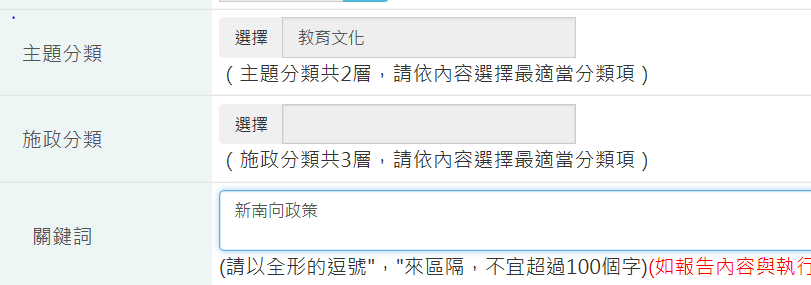 出國報告名稱：　　　　　　　　　　　　　　　　　　　　　　　　　　　出國報告名稱：　　　　　　　　　　　　　　　　　　　　　　　　　　　出國報告名稱：　　　　　　　　　　　　　　　　　　　　　　　　　　　出國報告名稱：　　　　　　　　　　　　　　　　　　　　　　　　　　　出國報告名稱：　　　　　　　　　　　　　　　　　　　　　　　　　　　出國報告名稱：　　　　　　　　　　　　　　　　　　　　　　　　　　　出國人姓名（2人以上，以1人為代表）出國人姓名（2人以上，以1人為代表）出國人姓名（2人以上，以1人為代表）出國人姓名（2人以上，以1人為代表）職稱服務單位出國類別出國類別考察 進修 研究 實習 其他                     （例如國際會議、國際比賽、業務接洽等）考察 進修 研究 實習 其他                     （例如國際會議、國際比賽、業務接洽等）考察 進修 研究 實習 其他                     （例如國際會議、國際比賽、業務接洽等）考察 進修 研究 實習 其他                     （例如國際會議、國際比賽、業務接洽等）出國期間：   年  月  日至  年   月   日出國期間：   年  月  日至  年   月   日出國期間：   年  月  日至  年   月   日出國期間：   年  月  日至  年   月   日出國期間：   年  月  日至  年   月   日報告繳交日期：　　年　　月　　日出國人員自我檢核計畫主辦機關審核計畫主辦機關審核審      核      項      目審      核      項      目審      核      項      目1.依限繳交出國報告2.格式完整（本文必須具備「目的」、「過程」、「心得及建議事項」）3.無抄襲相關資料4.內容充實完備5.建議具參考價值6.送本機關參考或研辦7.送上級機關參考8.退回補正，原因：（1）不符原核定出國計畫  （2）以外文撰寫或僅以所蒐集外文資料為內容（3）內容空洞簡略或未涵蓋規定要項  （4）抄襲相關資料之全部或部分內容  （5）引用相關資料未註明資料來源 （6）電子檔案未依格式辦理   9.本報告除上傳至出國報告資訊網外，將採行之公開發表：（1）辦理本機關出國報告座談會（說明會），與同仁進行知識分享。（2）於本機關業務會報提出報告（3）其他                    10.其他處理意見及方式：1.依限繳交出國報告2.格式完整（本文必須具備「目的」、「過程」、「心得及建議事項」）3.無抄襲相關資料4.內容充實完備5.建議具參考價值6.送本機關參考或研辦7.送上級機關參考8.退回補正，原因：（1）不符原核定出國計畫  （2）以外文撰寫或僅以所蒐集外文資料為內容（3）內容空洞簡略或未涵蓋規定要項  （4）抄襲相關資料之全部或部分內容  （5）引用相關資料未註明資料來源 （6）電子檔案未依格式辦理   9.本報告除上傳至出國報告資訊網外，將採行之公開發表：（1）辦理本機關出國報告座談會（說明會），與同仁進行知識分享。（2）於本機關業務會報提出報告（3）其他                    10.其他處理意見及方式：1.依限繳交出國報告2.格式完整（本文必須具備「目的」、「過程」、「心得及建議事項」）3.無抄襲相關資料4.內容充實完備5.建議具參考價值6.送本機關參考或研辦7.送上級機關參考8.退回補正，原因：（1）不符原核定出國計畫  （2）以外文撰寫或僅以所蒐集外文資料為內容（3）內容空洞簡略或未涵蓋規定要項  （4）抄襲相關資料之全部或部分內容  （5）引用相關資料未註明資料來源 （6）電子檔案未依格式辦理   9.本報告除上傳至出國報告資訊網外，將採行之公開發表：（1）辦理本機關出國報告座談會（說明會），與同仁進行知識分享。（2）於本機關業務會報提出報告（3）其他                    10.其他處理意見及方式：出國人簽章（2人以上，得以1人為代表）計畫主辦機關審核人一級單位主管核章(系主任+院長)機關首長核章計畫主辦機關審核人